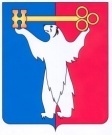 	АДМИНИСТРАЦИЯ ГОРОДА НОРИЛЬСКА КРАСНОЯРСКОГО КРАЯПОСТАНОВЛЕНИЕ28.08.2017	  г. Норильск   	           № 340О внесении изменений в постановление Администрации города Норильска от 19.04.2017 № 169В целях обеспечения выполнения требования, предусмотренного пунктом 4.5 Положения об условиях и порядке предоставления муниципальным служащим муниципального образования город Норильск пенсии за выслугу лет за счет средств бюджета муниципального образования город Норильск, утвержденного решением Норильского городского Совета депутатов от 24.06.2008 № 12-264 «Об утверждении Положения об условиях и порядке предоставления муниципальным служащим муниципального образования город Норильск пенсии за выслугу лет за счет средств бюджета муниципального образования город Норильск»,ПОСТАНОВЛЯЮ:Внести в Порядок определения среднемесячного заработка для исчисления пенсии за выслугу лет муниципальным служащим муниципального образования город Норильск, утвержденный постановлением Администрации города Норильска от 19.04.2017 № 169 (далее – Порядок), следующие изменения: Приложение к Порядку после таблицы дополнить абзацами следующего содержания:«Должностной оклад* составляет _____________ рублей.* - должностной оклад указывается по состоянию на день прекращения муниципальной службы либо на день достижения возраста, дающего право на страховую пенсию по старости в соответствии с Федеральным законом от 28.12.2013 № 400-ФЗ «О страховых пенсиях», в зависимости от периода из которого рассчитывается в справке среднемесячный заработок.».2. Опубликовать настоящее постановление в газете «Заполярная правда» 
и разместить его на официальном сайте муниципального образования город Норильск.Руководитель Администрации города Норильска			                                  Е.Ю. Поздняков